INDICAÇÃO Nº 2160/2020Sugere ao Poder Executivo Municipal que proceda a construção de canaleta no cruzamento das Ruas Júlio Prestes de Albuquerque com Dr. Felício Fernandes Nogueira no Residencial Furlan.Excelentíssimo Senhor Prefeito Municipal, Nos termos do Art. 108 do Regimento Interno desta Casa de Leis, dirijo-me a Vossa Excelência para sugerir ao setor competente que proceda a construção de canaleta no cruzamento das Ruas Júlio Prestes de Albuquerque com Dr. Felício Fernandes Nogueira no Residencial FurlanJustificativa:Fomos procurados por munícipes, solicitando essa providencia, pois, segundo eles a falta de canaleta no referido local faz com que as aguas de chuva invadam as residências causando transtornos.Plenário “Dr. Tancredo Neves”, em 15 de Outubro de 2020.José Luís Fornasari                                                  “Joi Fornasari”                                                    - Vereador -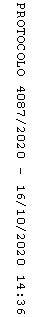 